         KАРАР                                                                 РЕШЕНИЕОб избрании состава Постоянной комиссии по бюджету, налогам, вопросам муниципальной собственностиСовета сельского поселения Зильдяровский сельсовет муниципального района Миякинский район Республики Башкортостан  В соответствии со статьей 15 Регламента Совета сельского поселения Зильдяровский сельсовет муниципального района Миякинский район Республики Башкортостан Совет сельского поселения Зильдяровский сельсовет муниципального района Миякинский район Республики Башкортостан решил:1. Сформировать Постоянную комиссию  по бюджету, налогам, вопросам муниципальной собственности  в количестве 3 депутатов. 2. Избрать в состав Постоянной комиссии по бюджету, налогам, вопросам муниципальной собственности  следующих депутатов Совета:Саяхов Ирик Забирович - избирательный округ № 2 ;Валиуллин Рафис Забирович - избирательный округ № 5 ;Минегулов Ринат Адипович - избирательный округ № 8 .                Главасельского поселения Зильдяровский сельсоветмуниципального района Миякинский районРеспублики Башкортостан                                                            З.З.Идрисов28 сентября 2015 года№ 7Башkортостан РеспубликаhыМиәкә районы муниципаль районының Елдәр ауыл советы ауыл биләмәhе Советы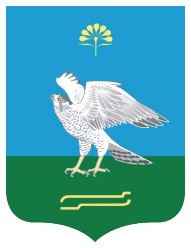 Республика БашкортостанСовет сельского поселения Зильдяровский сельсовет муниципального района Миякинский район